HỆ THỐNG QUẢN LÝ THI TỐT NGHIỆP THPT TÀI LIỆU HƯỚNG DẪN SỬ DỤNG(Dành cho Thí sinh)Hà Nội, 07/2022Tài liệu này được xây dựng nhằm hướng dẫn người dùng là thí sinh đăng nhập vào để sử dụng các chức năng. Mô tả tổng quát các bước thực hiệnSố điện thoại hỗ trợ: Mọi thắc mắc, điểm tiếp nhận, thí sinh liên hệ với số điện thoại 18008000 nhánh số 2 để được giải đáp.Hướng dẫn sử dụng chi tiếtXem Học bạ THPT và báo sai sót.Bước 1: Thí sinh đăng nhập vào thệ thống => Nhấn Tra cứu => Nhấn Học bạ THPT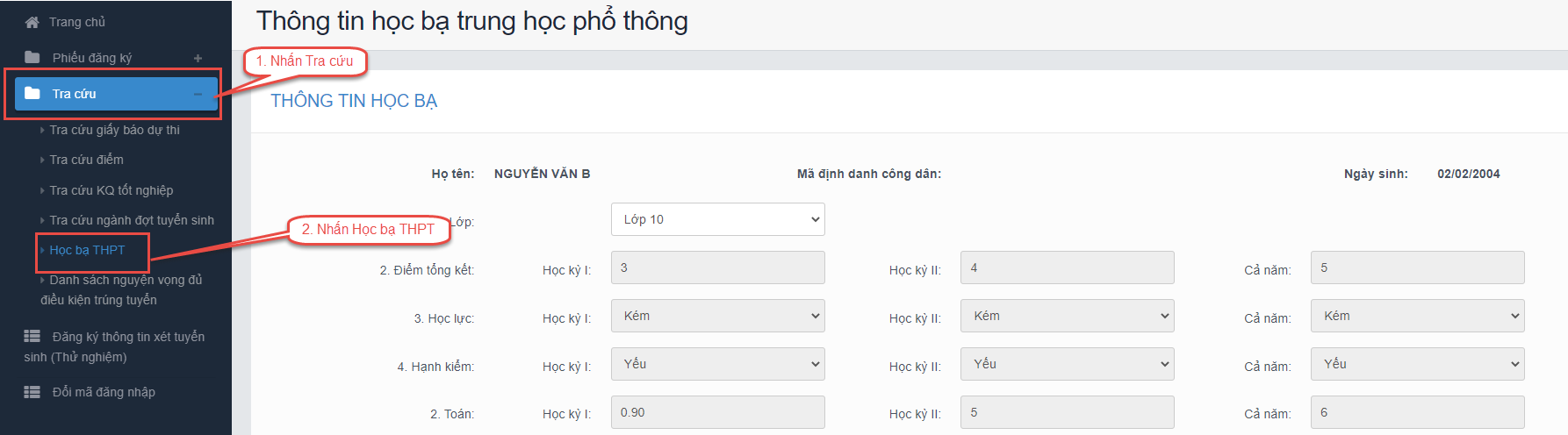 Bước 2: Thí sinh thực hiện xem điểm học bạ, Nhấn vào lớp chọn Lớp 10, Lớp 11, Lớp 12 để xem học bạ các năm học. 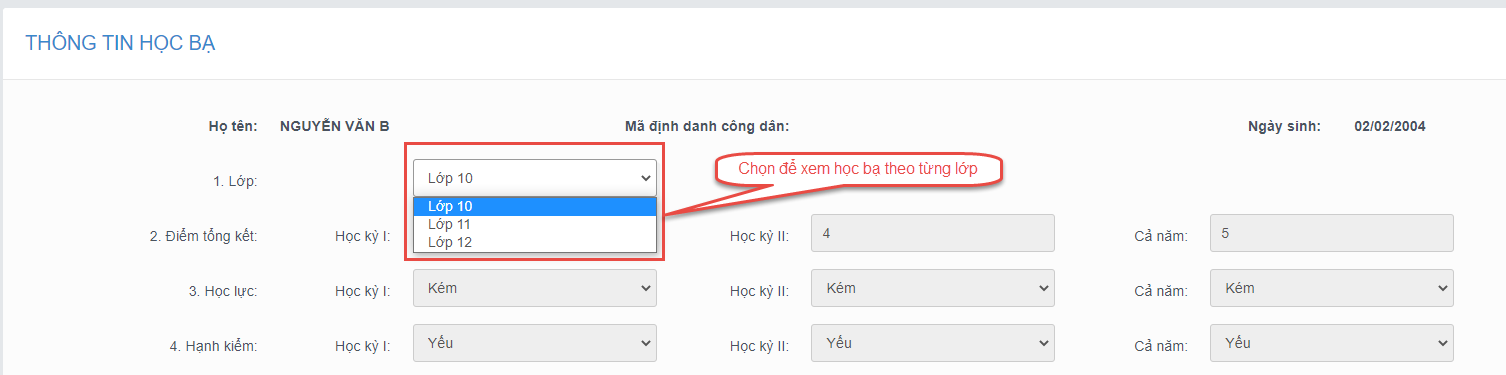 Bước 3: Sau khi xem điểm học bạ nếu thí sinh thấy có sai sót thì nhấn Báo sai sót (Lưu ý: Nút báo sai sót sử dụng để báo sai sót cho cả 3 năm học. Nếu thí sinh thấy có sai sót cả 3 năm học thì thực hiện báo sai sót cùng 1 lần)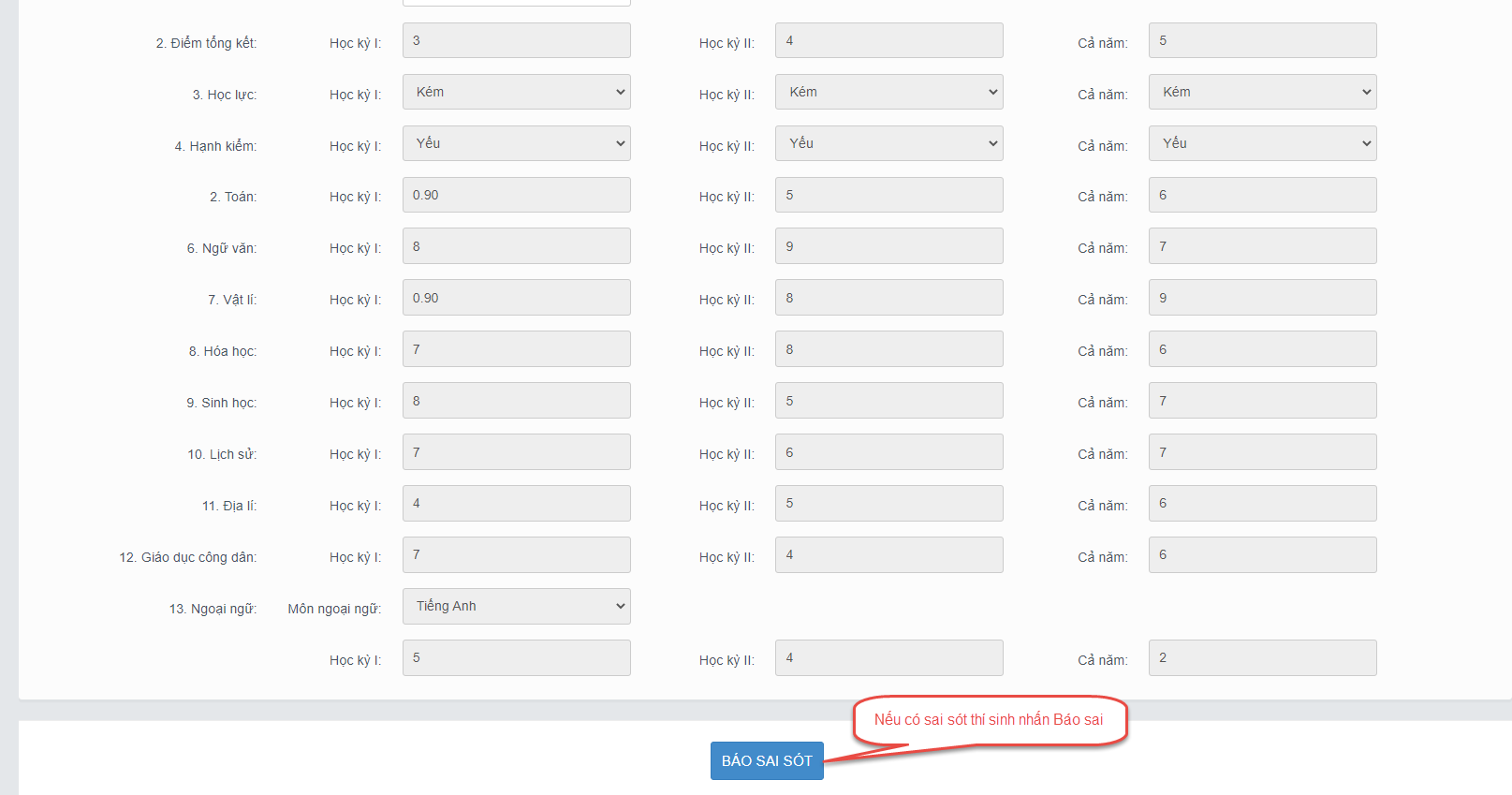 Bước 4: Sau khi nhấn Báo sai sót sẽ hiển thị màn hình để thí sinh nhập thông tin sai sót. Thí sinh nhập ví dụ: Sai thông tin Học lực học kì 1, Sai thông tinh điểm môn Toán học kì 1 lớp 12, môn Văn cuối năm lớp 11. Sau đó nhấn Gửi phản ánh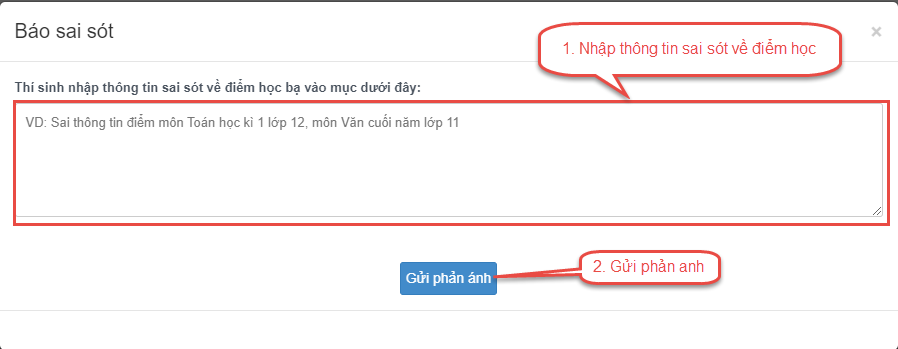 Danh sách nguyên vọng đủ điều kiện trúng tuyểnBước 1: Thí sinh đăng nhập tài khoản => Nhấn Tra cứu => Nhấn Danh sách nguyện vọng đủ điều kiện trúng tuyển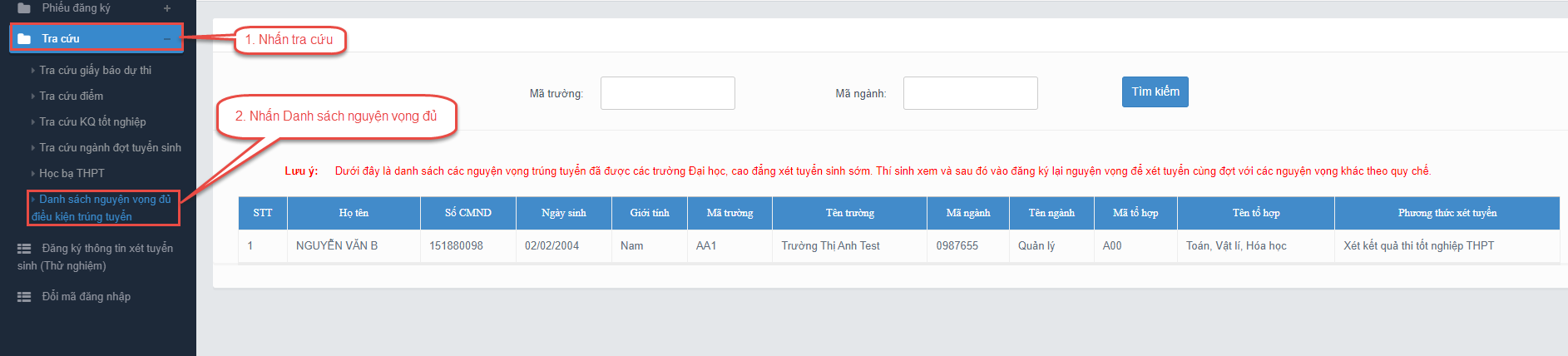 Bước 2: Thí sinh có thể tìm kiếm theo Mã trường, Mã ngành bằng cách nhập các thông tin vào và nhấn tìm kiếm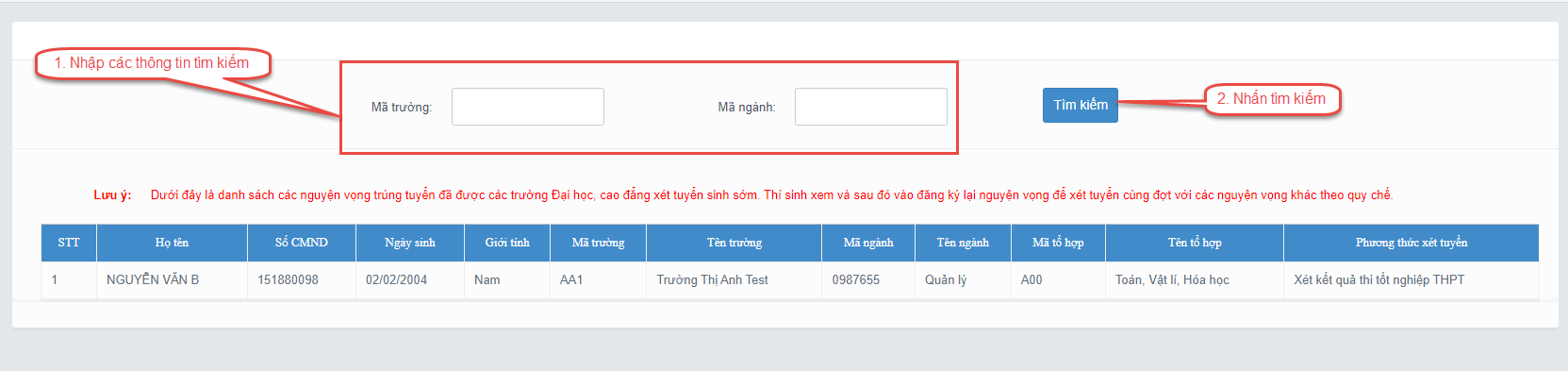 Đăng ký thông tin xét tuyển sinhNhập thông tin xét tuyển sinhBước 1: Thí sinh đăng nhập vào hệ thống => Nhấn Đăng ký thông tin xét tuyển sinh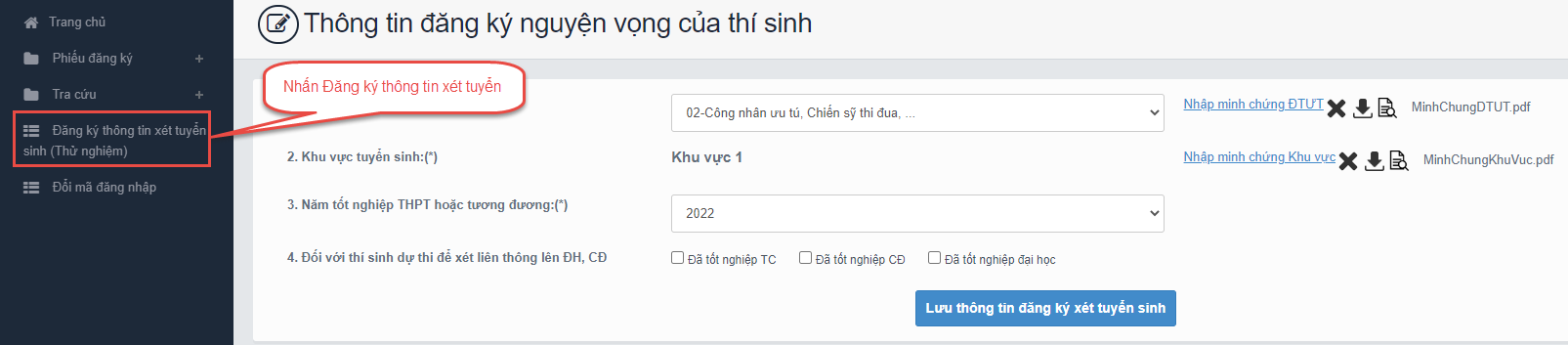 Bước 2: Chọn đối tượng ưu tiên tuyển sinh nếu có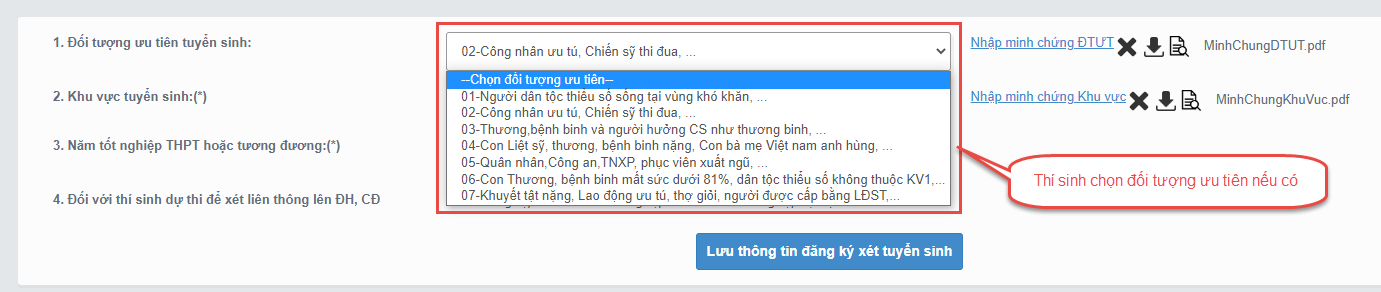 Bước 3: Nhấn Nhập minh chứng đối tượng ưu tiên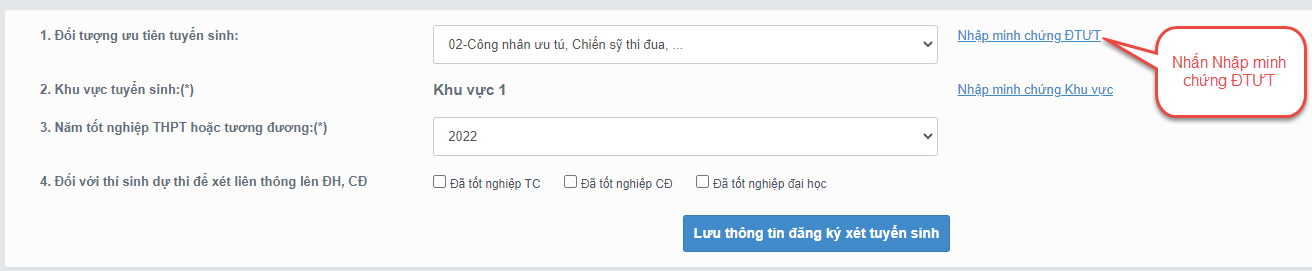 Bước 4: Màn hình chọn ảnh hiển thị. Nhấn giữ phím “Ctrl” trên bàn phím và nhấn chuột phải vào các ảnh cần chọn (những ảnh được chọn sẽ hiển thị được bôi đen) sau khi chọn ảnh xong thí sinh nhấn Open để tải ảnh lên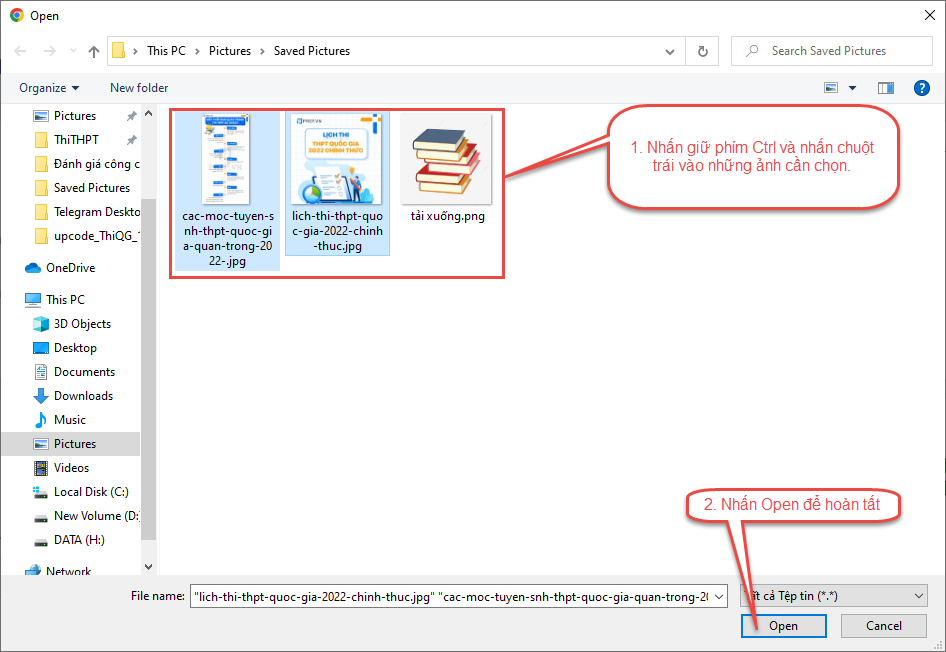 Bước 5: Nhấn Nhập minh chứng khu vực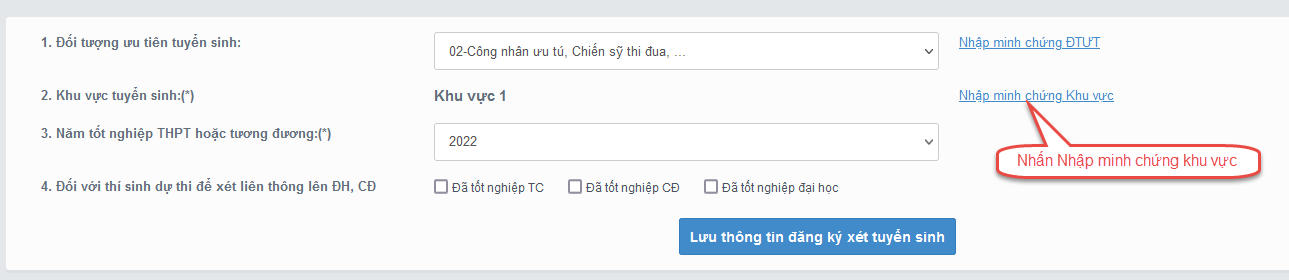 Bước 6: Màn hình chọn ảnh hiển thị. Nhấn giữ phím “Ctrl” trên bàn phím và nhấn chuột phải vào các ảnh cần chọn (những ảnh được chọn sẽ hiển thị được bôi đen) sau khi chọn ảnh xong thí sinh nhấn Open để tải ảnh lênBước 7: Nhấn Lưu thông tin đăng ký xét tuyển sinh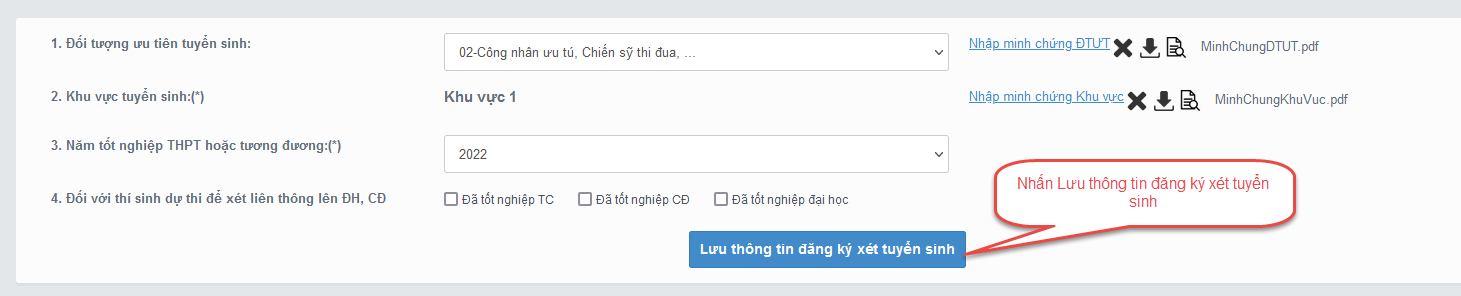 Thêm nguyện vọngBước 1: Thí sinh nhấn Thêm nguyện vọng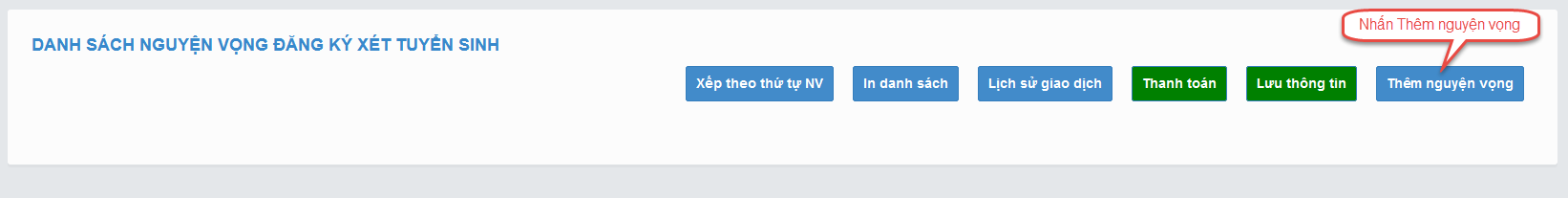 Bước 2: Thí sinh thực hiện nhập các thông tin nguyện vọng bao gồm Thứ tự NV, Trường, Ngành, Phương thức xét tuyển, Tổ hợp môn => Sau đó nhấn Chọn để thêm nguyện vọng** Lưu ý: Sau khi Thêm nguyện vọng thí sinh nhấn Lưu thông tin để lưu thông tin vừa thêm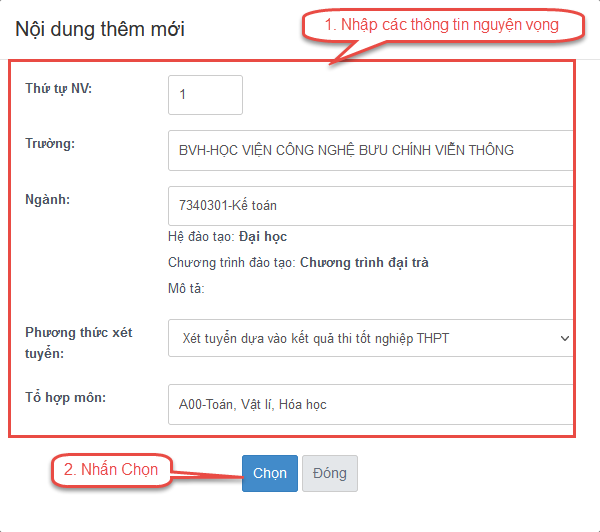 Sửa nguyện vọngBước 1: Nhấn Sửa nguyện vọng tại nguyện vọng cần sửa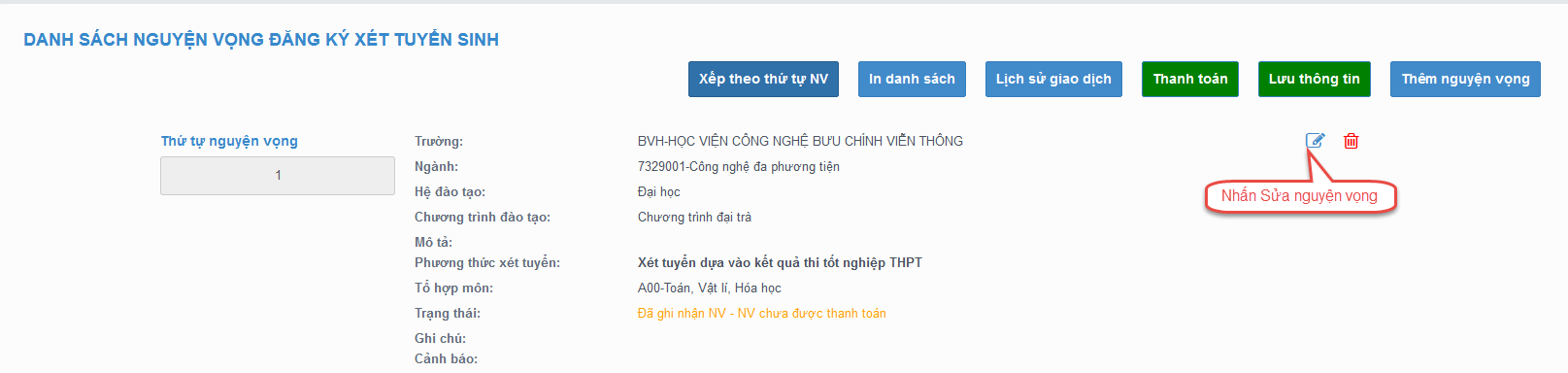 Bước 2: Thí sinh thực hiện sửa các thông tin cần sửa sau đó nhấn Chọn để sửa nguyện vọng** Lưu ý: Sau khi Sửa nguyện vọng thí sinh nhấn Lưu thông tin để lưu thông tin vừa sửa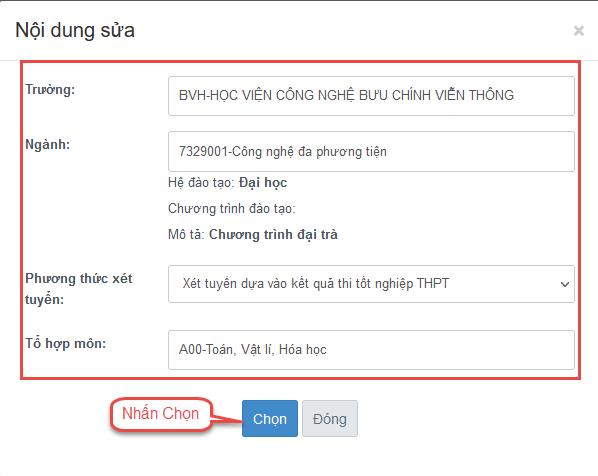 Xóa nguyện vọngBước 1: Nhấn Xóa nguyện vọng tại nguyện vọng cần xóa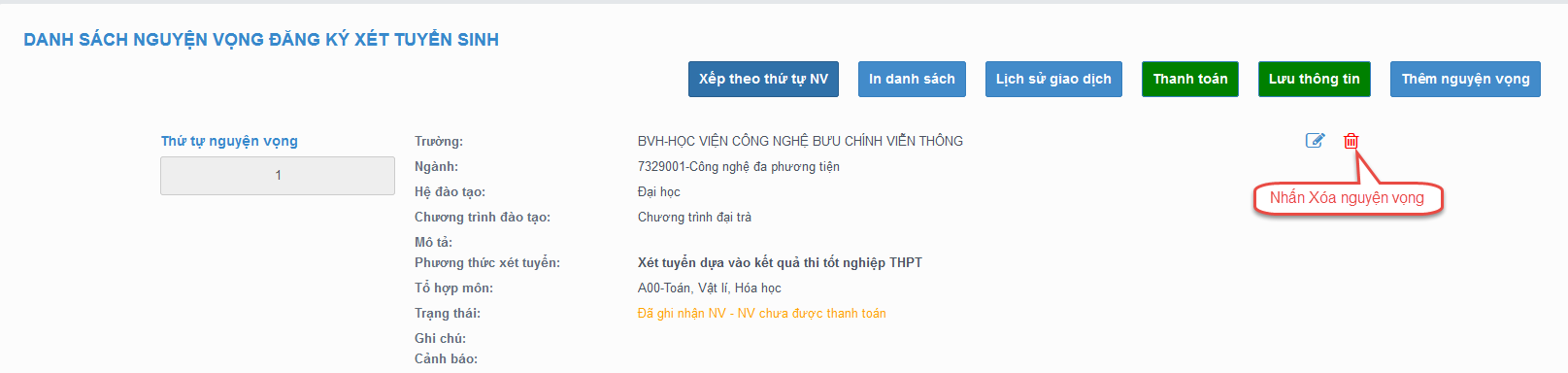 Bước 2: Màn hình thông báo hỏi “Bạn có muốn xóa lựa chọn này?” hiển thị. Nhấn Đồng ý để xóa nguyện vọng** Lưu ý: Sau khi Xóa nguyện vọng thí sinh nhấn Lưu thông tin để lưu thông tin vừa xóa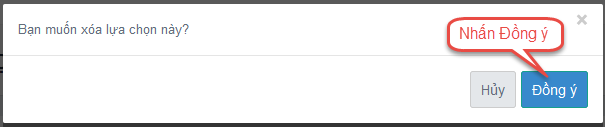 Xếp theo thứ tự nguyện vọngBước 1: Nhấn Xếp theo thứ tự NV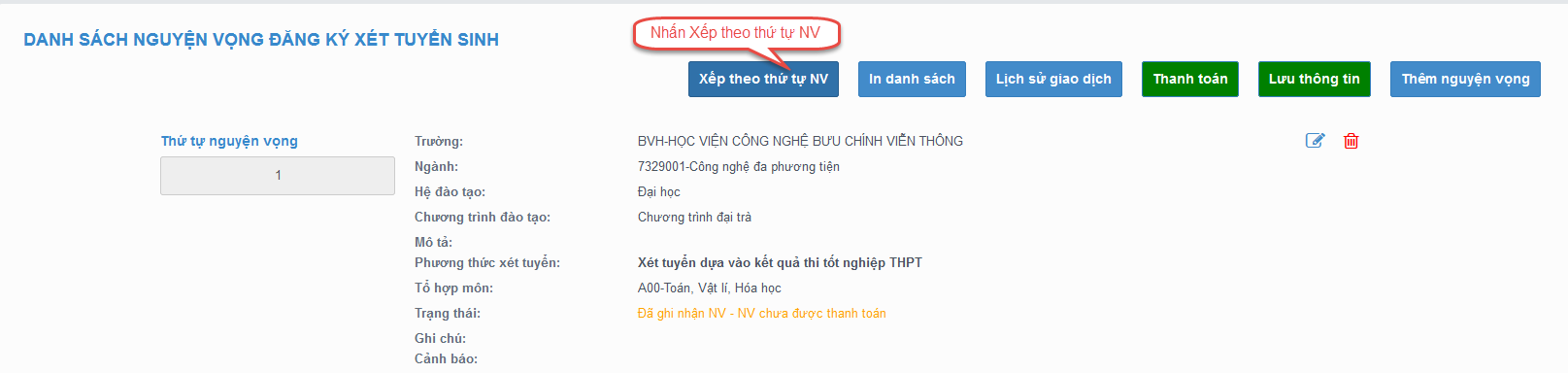 Bước 2: Thí sinh thực hiện sửa thứ tự nguyện vọng mong muốn** Lưu ý: Sau khi Sửa thứ nguyện vọng thí sinh nhấn Lưu thông tin để lưu thông tin vừa sửa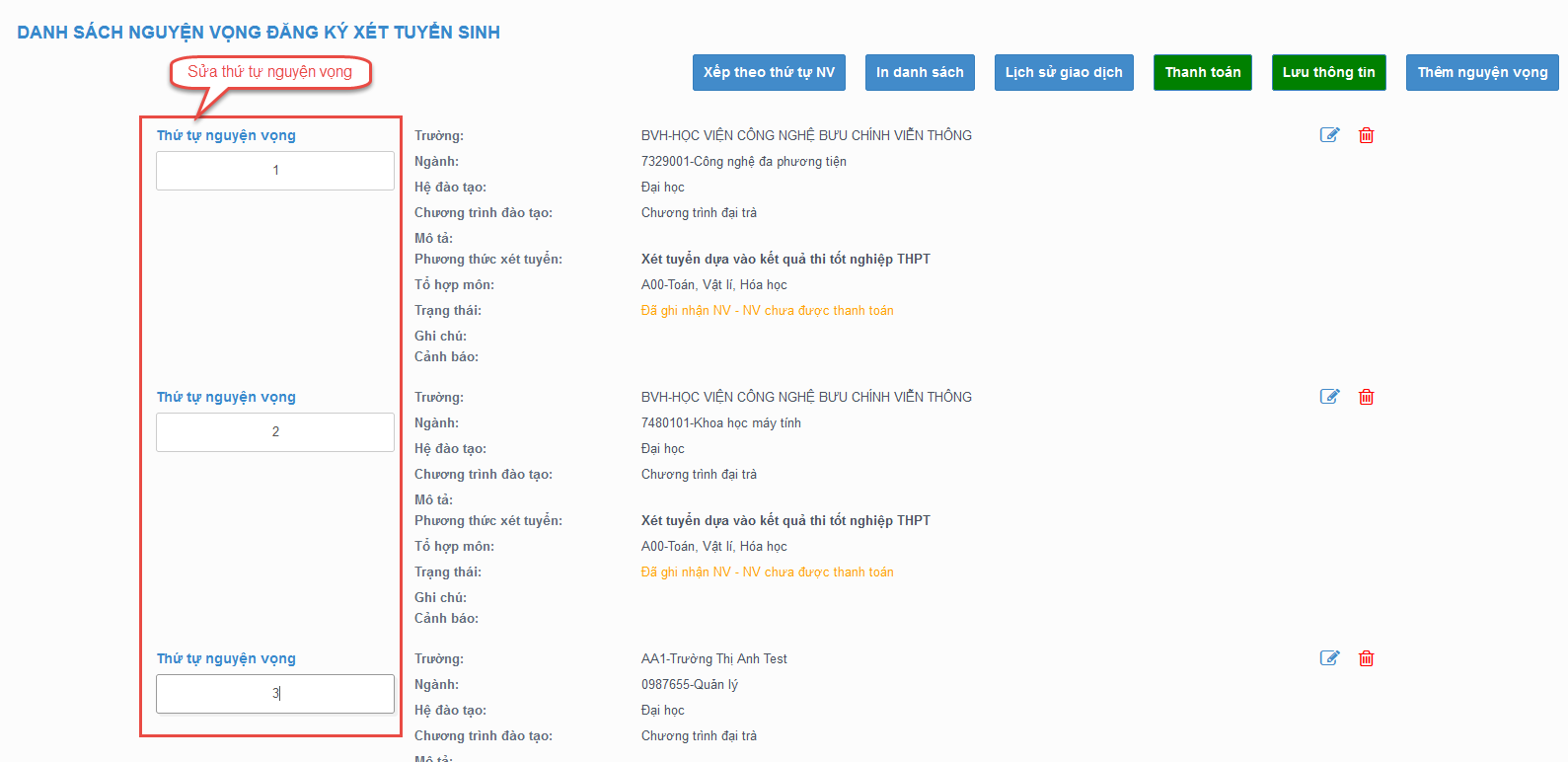 Lưu thông tinBước 1: Sau khi thi sinh Thêm nguyện vọng, Sửa, Xóa, Xếp theo thứ tự NV nhấn Lưu thông tin để thực hiện lưu các thông tin vừa thay đổi. 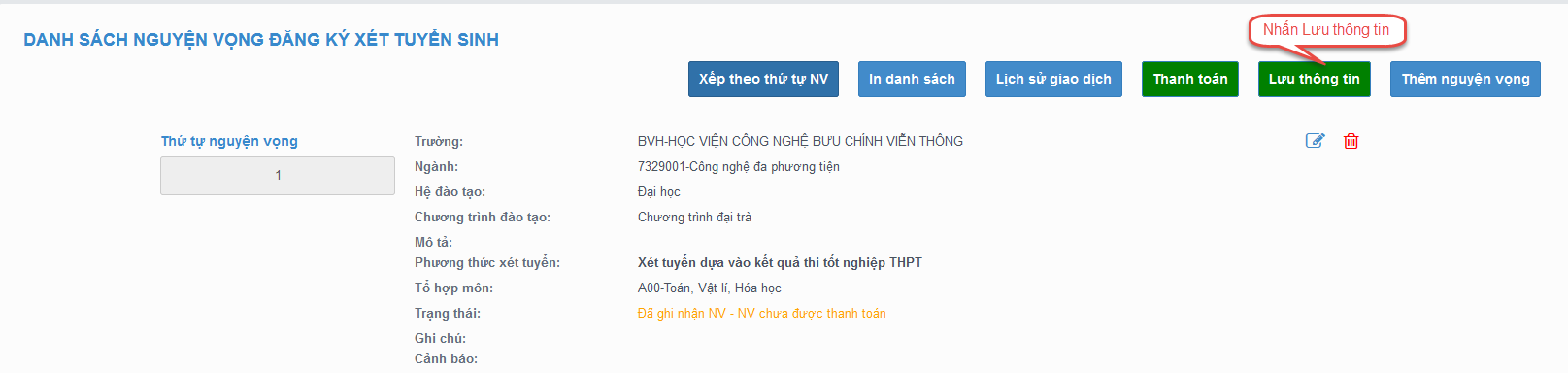 Bước 2: Thí sinh sử dụng đúng số điện thoại đã điền trong phiếu đăng ký dự thi và nhắn tin theo cú pháp TSO <số CMND/CCCD> gửi 6058 (1000đ/tin nhắn) để nhận mã xác thực. Mã xác thực sẽ hết hiệu lực sau 30 phút kể từ khi nhận được tin nhắn. Ví dụ: TSO 01000001 gửi 6058 Sau đó nhập mã xác thực được gửi về điện thoại rồi nhấn Xác nhận đăng ký.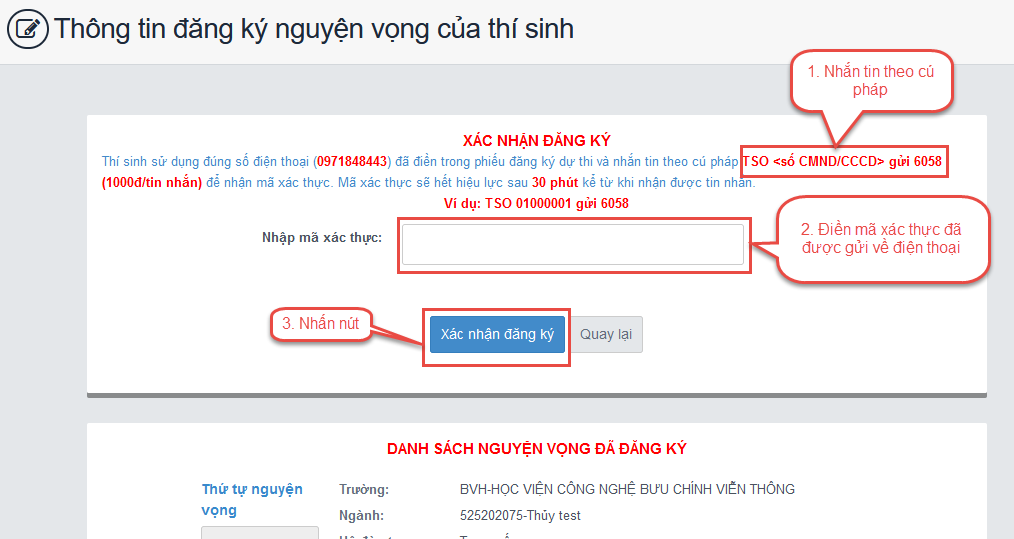 Bước 3: Nhấn nút Đồng ý để lưu thông tin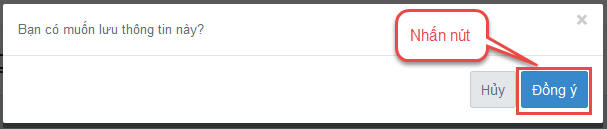 Thanh toánThí sinh xem trong tài liệu HDSD_ThanhToanTrucTuyenIn biên laiSau khi thanh toán thành công thí sinh có thể thực hiện In biên lai bằng cách nhấn vào nút In biên lai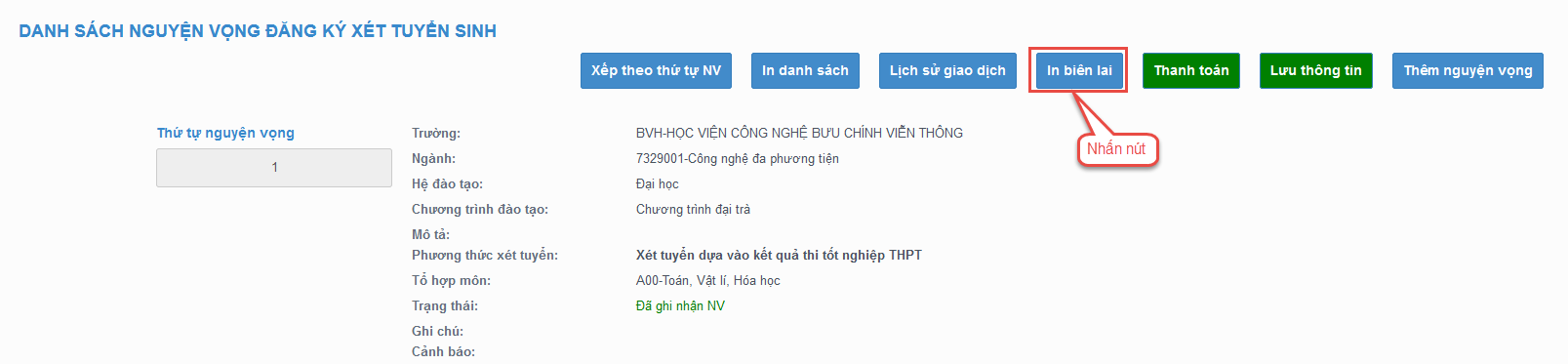 In danh sáchThí sinh nhấn In danh sách để thực hiện in danh sách các nguyện vọng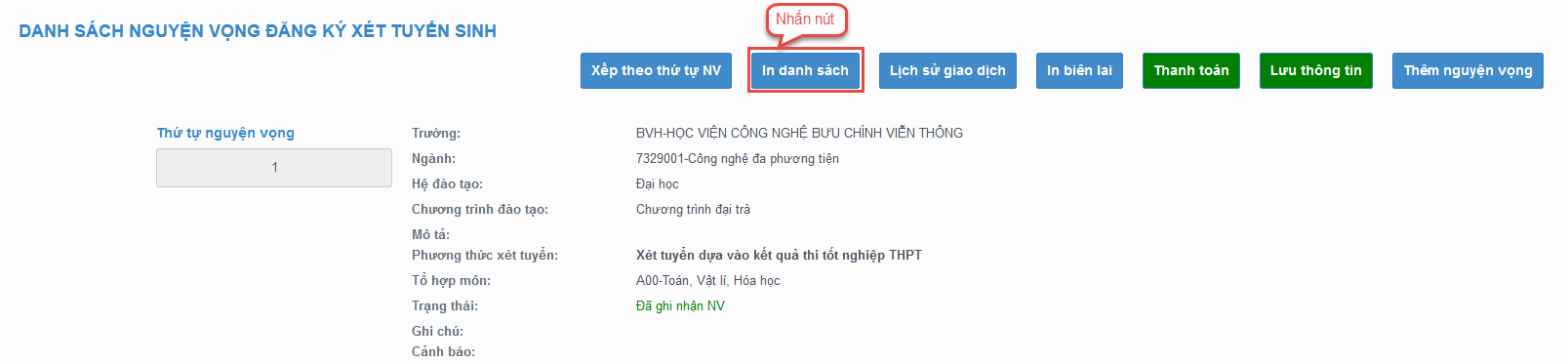 Lịch sử giao dịchThí sinh nhấn vào Lịch sử giao dịch để xem giao dịchBướcChức năngLưu ýHọc bạ THPTThí sinh vào xem điểm vào báo sai sótDanh sách nguyện vọng đủ điều kiện trúng tuyểnThí sinh xem nguyện vọng và sau đó vào đăng ký trong chức năng Đăng ký thông tin xét tuyển sinh để xét tuyển cùng đợt với các nguyện vọng khác theo quy chếĐăng ký thông tin xét tuyển sinh